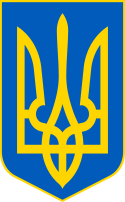 У К Р А Ї Н ААВАНГАРДІВСЬКА СЕЛИЩНА  РАДАОДЕСЬКОГО РАЙОНУ ОДЕСЬКОЇ ОБЛАСТІР І Ш Е Н Н Я  Розглянувши клопотання Авангардівського КП «ХЛІБОДАРСЬКЕ ВИРОБНИЧЕ УПРАВЛІННЯ ЖИТЛОВО-КОМУНАЛЬНОГО ГОСПОДАРСТВА» АВАНГАРДІВСЬКОЇ СЕЛИЩНОЇ РАДИ про передачу на праві постійного користування земельних ділянок комунальної власності: кадастровий номер 5121056800:02:001:0119, площа 0,14 га, та  кадастровий номер 5121056800:02:001:0120, площа 1,39 га, для іншої житлової забудови за адресою: Одеська область, Одеський район, смт Хлібодарське, вул. Маяцька дорога, б/н.; враховуючи пропозиції Постійної комісії селищної ради з питань земельних відносин, природокористування, охорони пам’яток, історичного середовища та екологічної політики, керуючись ст.ст. 12,92,122,123 Земельного кодексу України, пунктом 34 частини 1 ст. 26 Закону України «Про місцеве самоврядування в Україні», ст.19, 25 Закону України «Про землеустрій», Авангардівська селищна рада вирішила: 1. Передати КП «ХЛІБОДАРСЬКЕ ВИРОБНИЧЕ УПРАВЛІННЯ ЖИТЛОВО-КОМУНАЛЬНОГО ГОСПОДАРСТВА» АВАНГАРДІВСЬКОЇ СЕЛИЩНОЇ РАДИ земельні ділянки загальною площею 1.31 га (кадастровий номер 5121056800:02:001:0120) та 0,14 га (кадастровий номер 5121056800:02:001:0119) в постійне користування для іншої житлової забудови, що розташована за адресою: Одеська область, Біляївський район, смт Хлібодарське, вулиця Маяцька дорога.2. КП «ХЛІБОДАРСЬКЕ ВИРОБНИЧЕ УПРАВЛІННЯ ЖИТЛОВО-КОМУНАЛЬНОГО ГОСПОДАРСТВА» АВАНГАРДІВСЬКОЇ СЕЛИЩНОЇ РАДИ:2.1. Здійснити державну реєстрацію речових прав на нерухоме майно –земельні ділянки, вказані в п.1. цього рішення.№ 1905 -VІІІвід 07.04.2023 р.2.2.  Доримуватися вимог, зазначених у статтях 96 та 103 Земельного кодексу України.3. Контроль за виконанням рішення покласти на постійну комісію з питань земельних відносин, природокористування, охорони пам’яток, історичного середовища та екологічної політики.Селищний голова                                                       Сергій ХРУСТОВСЬКИЙ№ 1905 -VІІІвід 07.04.2023 р.Про передачу в постійне користування земельної ділянки КП «ХЛІБОДАРСЬКЕ ВИРОБНИЧЕ УПРАВЛІННЯ ЖИТЛОВО-КОМУНАЛЬНОГО ГОСПОДАРСТВА» АВАНГАРДІВСЬКОЇ СЕЛИЩНОЇ РАДИ